Informativa ai sensi Reg. (UE) 679/2016I dati personali sopra indicati, saranno trattati in conformità al Reg. (UE) 679/2016. L’interessato può rivolgersi al Titolare del trattamento dei dati, ovvero ITEC SRL, per il godimento dei diritti di cui all’artt. 15-21 del Reg. (UE) 679/2016. La manifestazione del Suo consenso ai sopra ricordati trattamenti è indispensabile per l'erogazione del servizio richiesto e la compilazione della scheda equivale al consenso al trattamento dei suoi dati per le finalità di cui sopra.	□ Acconsento	□ Non acconsentoITEC Srl, Le ricorda infine che potrà in ogni momento modificare o sospendere l'erogazione del servizio, inviando relativa comunicazione a mezzo mail.Data 			Firma  	_________________________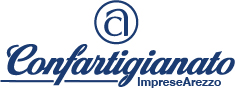 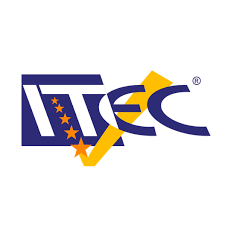 Dati AziendaDati AziendaDati AziendaRagione Sociale:Ragione Sociale:Ragione Sociale:Telefono:Telefono:cell:E- mail:E- mail:E- mail:Partita IVA:CF:CF:SERVIZIPREZZO A CANDIDATOQUANTITA’PRIMA CERTIFICAZIONE (Esame e rilascio del certificato)€ 430,00 + IVA + € 10,00 euro (esenti iva)*1NUOVO DOPO REVOCA (Esame e rilascio del certificato)€ 380,00 + IVA + € 10,00 euro (esenti iva)*1RINNOVO DECENNALE*3 (Esame e rilascio del certificato)€ 390,00 + IVA + € 10,00 euro (esenti iva)*2FORMAZIONE ON-LINE PRIMA CERTIFICAZIONE (2 giornate)*4€ 200,00 + IVAPRE-ISCRIZIONE con firma digitale al portale F-GAS (ATTESTATO PR persona, Reg. 2015/2067 - Categoria I)€ 61,00 + IVA + € 29,00 (esenti iva)INFOMAZIONI IMPORTANTICOME ISCRIVERSI:
Il certificato persona ha una durata di 10 anni, ma è soggetto ad un‘attività di controllo documentale annuale al fine di mantenere valido il certificato.Quota annua di mantenimento pari a € 80,00 + iva + € 10,00 (esenti iva) da pagare la prima volta ad un anno dall’emissione del certificato. Sarà riconosciuto uno sconto del 50% sull’importo della tariffa del mantenimento annuale, per i tecnici di aziende certificate da ITEC.*1 quota comprensiva della ripetizione dell’esame per il mancato   superamento e inserimento del certificato nel Registro Telematico F-GAS;*2 quota comprensiva della ripetizione dell’esame per il mancato superamento e inserimento del certificato nel Registro Telematico F-GAS;*3 va considerato come rinnovo qualsiasi patentino emesso 10 anni fa (indipendentemente dall’Ente di provenienza)*4 per imparzialità e indipendenza le attività formative a catalogo e quelle di    certificazione saranno gestite in maniera separata utilizzando personale diverso; Tutti gli importi esenti IVA, sono dovuti a titolo di diritti di segreteria  e di registrazione al portale.
Compila la presente scheda d’iscrizione e provvedi ad inviarla al commerciale di riferimento (d.trombacco@itec-cert.it oppure f.canestrini@itec-cert.it, inviare solo ad una delle due mail indicate), che farà avere offerta dedicata.Per perfezionare la tua iscrizione, verranno richiesti i seguenti documenti:offerta compilata e firmata in ogni sua parte;domanda di certificazione, per ogni candidato;documento d’identità (carta identità e/o patente di guida) in corso di validità di ogni candidato;due foto formato tessera (da anticipare in formato jpeg/pdf tramite mail o da portare durante esame) di ogni candidato;copia del pagamento;attestato persona, Reg. 2015/2067 - Categoria I (in assenza di tale documento non sarà possibile sostenere l’esame) di ogni candidato;visura Camerale (ultimi 6 mesi)